1. Общие положения1.1. Положение о логопедическом кабинете (далее Положение) разработано для муниципального бюджетного дошкольного образовательного учреждения детского сада общеразвивающего вида № 25 (далее МБДОУ) с целью реализации положений Конвенции о правах ребенка, Федерального закона «Об основных гарантиях прав ребенка в Российской Федерации», Закона Российской Федерации «Об образовании в Российской Федерации».1.2. Логопедический кабинет организуется в помещении детского сада в соответствии с требованиями СанПиН и законодательства РФ, для работы учителя-логопеда  с целью оказания коррекционной и практической помощи детям дошкольного возраста, имеющим нарушения речи.1.3. Логопедический кабинет обеспечивает возможность оказания специалистом специализированной консультативно-диагностической, коррекционно-восстановительной и психологической помощи детям с различными нарушениями речи.1.4. Кабинет оборудуется с целью обеспечения благоприятных условий для совершенствования педагогического процесса, стимулирования деятельности учителя-логопеда, повышения эффективности и качества коррекционного обучения, методического и профессионального уровня учителя логопеда, сосредоточения наглядного, дидактического материала, методической литературы, технических средств, отвечающих задачам коррекционно-развивающего обучения ребенка.1.5. Логопедический кабинет является важнейшей составляющей коррекционно-развивающей среды, материальной составляющей обеспечения работы учителя логопеда.1.6. Непосредственное руководство работой логопедического кабинета и его оснащением осуществляется заведующим МБДОУ,1.7. Логопедический кабинет является структурным подразделением МБДОУ, местом работы учителя-логопеда.2. Требования к логопедическому кабинету.2.1. Логопедический кабинет должен быть изолированным.2.2. Освещенность кабинета соответствует уровню освещенности, при котором создается зрительный комфорт для воспитанников и педагога, а также гигиеническим и светотехническим нормам.2.3. С целью создания оптимальных условий для организации коррекционной, деятельности в кабинете прослеживаются 4 зоны: рабочая зона, зона индивидуальной коррекционной работы, учебная зона.2.4. В логопедическом кабинете или в непосредственной близости должен быть установлен умывальник для соблюдения санитарно-гигиенического режима.3. Оборудование логопедического кабинета3.1. Оформление и оборудование логопедического кабинета обеспечивает комфортность и многофункциональность.3.2. В рабочей зоне учителя-логопеда размещается: -письменный стол; -рабочий стул;-шкаф для размещения методических материалов, диагностического инструментария, служебной документации;-полка для методической литературы;-магнитофон;-компьютер; -принтер; -сканер.3.3.В учебной зоне для групповых занятий: -комплекты мебели (парта-стул) для групповых занятий-настенная разрезная азбука, -магнитная доска, -часы, - цветные карандаши в поставках.3.4.В зоне индивидуальных занятий:- настенное зеркало для логопедических индивидуальных занятий (50 х100). -логопедический инструментарий (зонды, шпатели), -дидактический материал -настольные игры, -игрушки, -конструкторы, -пособия для занятий.4. Документация логопедического кабинета4.1. Нормативно-правовые документы (указания, инструкции) по организации работы логопеда.4.2.Индивидуальные карты речевого развития воспитанников (речевые карты, соответствующие возрасту и речевому диагнозу, характеристики, итоги диагностик)4.3. Годовой план работы учителя-логопеда. 4.4. Рабочая программа учителя-логопеда (циклограмма деятельности, график работы, сетка занятий, список детей группы, перспективный план образовательной деятельности4.5. Календарное планирование.4.6. Журнал посещаемости.4.7. Журнал учета консультаций.4.8.  Планы работы с детьми по постановке, автоматизации и дифференциации звуков.4.9. Конспекты занятий с детьми. 4.10. Тетрадь заданий для родителей по формированию правильного звукопроизношения.4.11.Тетрадь взаимосвязи с воспитателем.4.12. Паспорт логопедического кабинета.4.13.Копии отчетов о проделанной работе за год.5. Ответственность за кабинет5.1.Учитель-логопед должен постоянно:- контролировать и соблюдать сохранность государственного имущества, которым оборудован кабинет;- выполнять санитарно-гигиенические нормы во время учебного процесса;- пополнять учебно-методическую, материально-техническую базу кабинета. - знать и соблюдать инструкцию по охране и жизни и здоровья детей, технике безопасности, строго соблюдать трудовую и производственную дисциплину.- изучать и совершенствовать безопасные приёмы труда.- строго соблюдать инструкцию по правилам безопасного пользования электрооборудованием, санитарные правила, правила пожарной безопасности, правила личной гигиены-содержать логопедические зонды в соответствии с санитарно-эпидемиологическими требованиями;-пользоваться одноразовыми деревянными шпателями;-вести необходимую документацию;- исполнять обязанности, согласно должностной инструкции.5.2. Критерий оценки работы логопедического кабинета относится к компетенции администрации учреждения. 5.3. Учитель-логопед составляет паспорт логопедического кабинета, вносит изменения и дополнения ежегодно.6. Руководство логопедическим кабинетом.6.1. Общее руководство логопедическим кабинетом учреждения осуществляет заведующий детским садом, который:- обеспечивает создание условий для проведения с детьми коррекционно- педагогической работы;- подбирает учителей-логопедов для коррекционной работы.6.2. Непосредственное руководство логопедическим кабинетом осуществляет учитель-логопед, который:- проводит регулярные индивидуальные, подгрупповые и фронтальные занятия с детьми по исправлению различных нарушений речевого развития;- осуществляет взаимодействие с педагогами по вопросам речевого развития, развития коммуникативных и других способностей воспитанников;- разъясняет педагогам, родителям (законным представителям) задачи и специфику коррекционной работы по преодолению дефектов речевого развития детей дошкольного возраста;- участвует в работе методического объединения учителей-логопедов города.7. Заключительные Положения7.1. Настоящее Положение принимается по согласованию с Педагогическим советом на неопределенный срок, утверждается заведующим МБДОУ.7.2. В настоящее Положение по мере необходимости, выхода указаний, рекомендаций вышестоящих органов могут вноситься изменения и дополнения, которые принимаются Педагогическим советом и утверждаются заведующим МБДОУ.7.3.Срок действия настоящего Положения не ограничен, действует до принятия нового.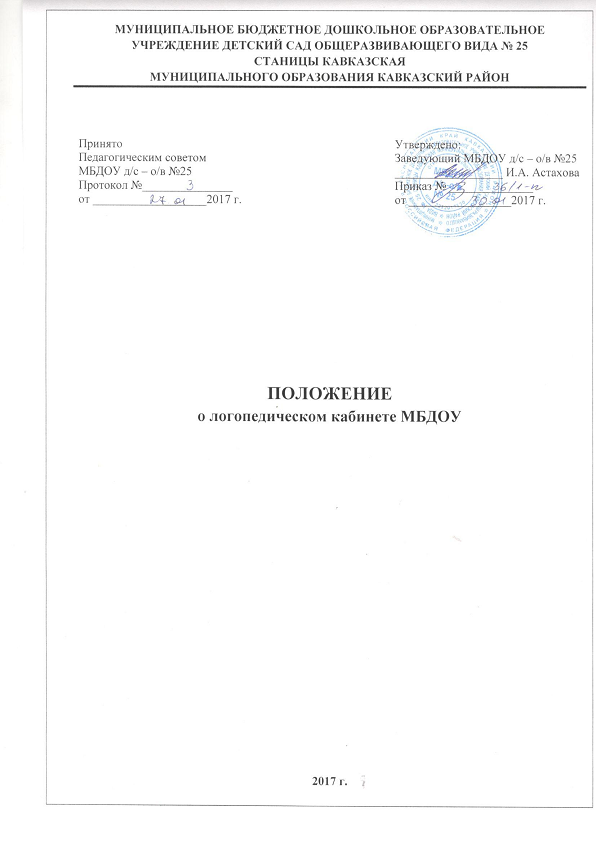 